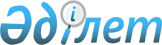 О внесении дополнений в некоторые нормативные правовые акты района Магжана Жумабаева
					
			Утративший силу
			
			
		
					Постановление акимата района имени Магжана Жумабаева Северо-Казахстанской области от 30 июня 2009 года N 213. Зарегистрировано Управлением юстиции района имени Магжана Жумабаева Северо-Казахстанской области 11 августа 2009 года N 13-9-98. Утратило силу - постановлением акимата района Магжана Жумабаева Северо-Казахстанской области от 7 декабря 2009 года N 421      Сноска. Утратило силу постановлением акимата района Магжана Жумабаева Северо-Казахстанской области от 07.12.2009 N 421      В соответствии со статьей 28 Закона Республики Казахстан от 24 марта 1998 года № 213 «О нормативных правовых актах», акимат района ПОСТАНОВЛЯЕТ:



      1. Внести в постановление акимата района от 7 марта 2008 года № 104 «Об определении перечня должностей специалистов социального обеспечения, образования, культуры и спорта, работающих в аульной (сельской) местности, имеющих право на повышение на двадцать пять процентов должностные оклады и тарифные ставки, за счет средств местного бюджета» (зарегистрировано в Реестре государственной регистрации нормативных правовых актов № 13-9-72, опубликовано в газете «Вести» № 35, 29 августа 2008 года) следующее дополнение:

      в преамбуле постановления после слов «О местном государственном управлении» дополнить словами «и самоуправлении»;



      2. Внести в стандарт оказания государственной услуги «Назначение и выплата социальной помощи отдельным категориям нуждающихся граждан по решениям местных представительных органов», утвержденный постановлением акимата района от 19 декабря 2007 года № 441 «Об утверждении стандарта государственной услуги «Назначение и выплата социальной помощи отдельным категориям нуждающихся граждан по решениям местных представительных органов» (зарегистрировано в Реестре государственной регистрации нормативных правовых актов № 13-9-66, опубликовано в газете «Вести» от 16 мая 2008 года № 20, от 23 мая 2008 года № 21, от 30 мая 2008 года № 22) следующее дополнение:

      в пункте 3 раздела 1 «Общие положения» после слов «О местном государственном управлении» дополнить словами «и самоуправлении».



      3. Настоящее постановление вводится в действие по истечении десяти календарных дней с момента его первого официального опубликования.      Аким района                                А.Сапаров
					© 2012. РГП на ПХВ «Институт законодательства и правовой информации Республики Казахстан» Министерства юстиции Республики Казахстан
				